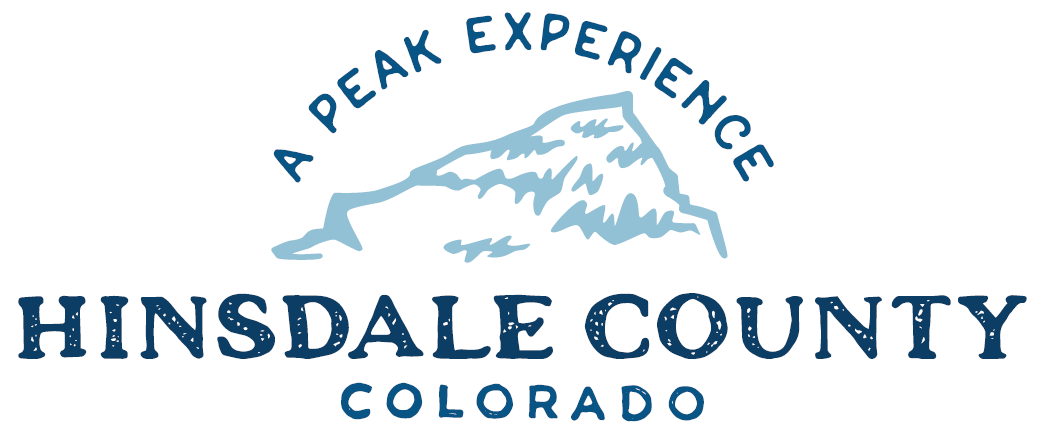 BOARD OF COUNTY COMMISSIONERS WORKSHOP & MEETINGCoursey Annex, 311 Henson Street, Lake CityWednesday, May 5, 2021 - 8 a.m.Register in advance for this meeting:https://us02web.zoom.us/meeting/register/tZEucu2orzMvG9RQ_TmQ3OHfEAbBSoOg7ZsC After registering, you will receive a confirmation email containing information about joining the meeting. If attending by phone, call 346 248 7799Meeting ID: 853 5401 8510
 Passcode: 494882Technical difficulties may occur during the meeting due to network limitations.8 AM         OPEN DISCUSSION8:30 AM         WORKSHOP Discuss Existing Coursey Annex Sheriff Department/Administration BuildingDiscuss Ute-Ulay UpdateDiscuss Colorado Department of Transportation (CDOT) Revitalization Grant ApplicationsDiscuss Equal Employment Opportunity Commission (EEOC) Case DeterminationDiscuss CDOT Telework Grant ApplicationDiscuss Colorado Housing and Finance Authority (CHFA) Letter of ParticipationDiscuss Making Obligations Right by Enlarging (MORE) Payments in Lieu of Taxes (PILT) ActDiscuss Letter of Agreement from Lake Fork Valley Conservancy for ObservatoryDiscuss Boettcher Foundation Grant Contract for Virden ObservatoryDiscuss Letter of Support for Region 10 with High Alpine Economic Recovery grantDiscuss 2021-2022 Ambulance Service LicenseDiscuss 7th Judicial Community Corrections Board Appointment Letter of Interest, Martha Levine 10 AM        REGULAR MEETING		Pledge of Allegiance Modifications to the AgendaApproval of the AgendaApproval of the MinutesCITIZEN COMMENTS FROM THE FLOORConsider Colorado Department of Transportation (CDOT) Revitalization Grant ApplicationsConsider CDOT Telework Grant ApplicationColorado Housing and Finance Authority (CHFA) Letter of ParticipationConsider Support for MORE PILT ActConsider Letter of Agreement from Lake Fork Valley Conservancy for ObservatoryConsider Boettcher Foundation Grant Contract for Virden ObservatoryConsider Letter of Support for Region 10 for High Alpine Economic Recovery Planning GrantConsider 2021-2022 Ambulance Service LicenseConsider 7th Judicial District Community Corrections Board Appointment, Martha LevineANY UNSCHEDULED BUSINESS	PRESENTATION OF BILLS TO BE PAID	REPORTS:Commissioner ReportsAdministration ReportBuilding Official ReportRoad and Bridge ReportEMS DirectorEmergency ManagerSheriff EXECUTIVE SESSION: Executive session for a conference with the County Attorney for the purpose of receiving legal advice on specific legal questions pursuant Section 24-6-402(4)(b), Colorado Revised Statutes, as it relates to potential future road maintenance issues on Taylor Lane.ADJOURNTimes stated are approximate and the agenda may be modified as necessary at the discretion of the Board.  The next Commissioner’s meeting is a workshop and regular meeting scheduled for Wednesday, May 19, 2021 unless otherwise noted at the Coursey Annex, 311 N. Henson Street, Lake City, CO  81235.  Commissioner's workshop will begin at 8:30 AM and the regular meeting at 10:00 AM.Two or more Hinsdale County Commissioners may attend a joint broadband work session on Wednesday, May 5, 2021, at 1 p.m. The public is welcome to attend via Zoom, however no comments or questions will be taken during the work session.Join Zoom Meetinghttps://us02web.zoom.us/j/85751342166?pwd=cm1Cbm1na3NZT1FIZzladk1MZnhWZz09Meeting ID: 857 5134 2166Passcode: 216981Or call in: 346 248 7799Two or more Hinsdale County Commissioners may virtually attend the Town of Lake City Board of Trustees Zoom Meeting on Wednesday, May 5, 2021, at 6 p.m.